SOLARSTRATOS: SPÉCIFICATI0NS TECHNIQUES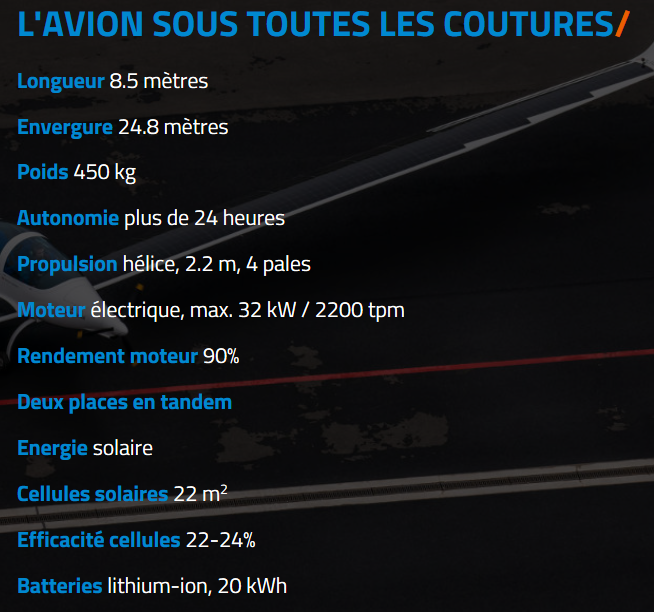 